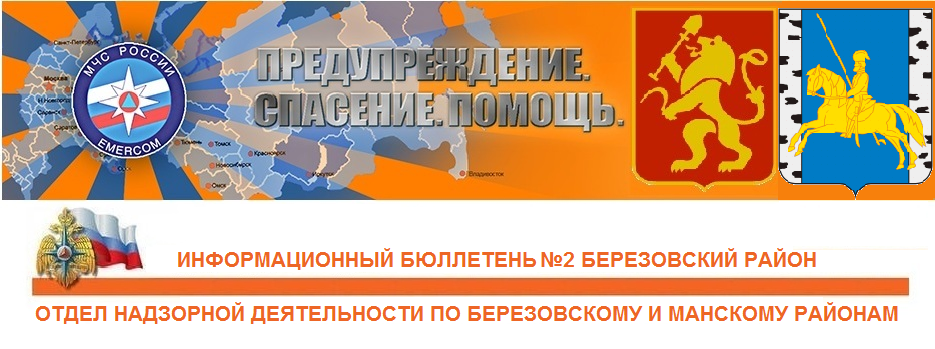 Оперативная обстановка с пожарами в Крае и на территории Березовского района с начала 2014 года в сравнение с аналогичным периодом прошлого годаПамятка для родителей по пожарной безопасности 	Родители должны помнить, что детей привлекает огонь, но их естественный познавательный интерес должен быть направлен в нужное русло. А это значит, что с самого раннего возраста дети должны знать правила обращения с огнем.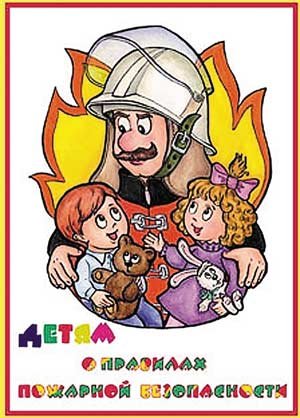 Дети от 3-х до 5-ти лет. Это возраст активных вопросов и самостоятельного поиска ответов. Опыт многих поколений родителей подсказывает: если дети притихли, значит, заняты чем-то рискованным. Дети этого возраста уже понимают силу и последствия запрета — если такая работа велась последовательно в раннем детстве.На вопросы надо отвечать. Причем по возможности честно и полноценно. Дети дошкольного возраста, задавая вопрос, склонны добиваться информации еще и еще бесконечными «почему». Особенность пожарной профилактики в данном возрасте — если не дать разъяснения, то ребенок попытается найти ответ сам. Вы уверены, что он сделает это безопасно?У дошкольников чувство опасности своеобразно. Недостаток социального опыта может делать их совершенно «бесстрашными» — они могут включить плиту, другие электроприборы и бытовые газовые агрегаты, зайти в гараж и сарай. Все это только потому, что не имеют представлений о последствиях. Страх придет уже в середине опасного «приключения», когда появятся уже знакомые объекты страха: темнота, огонь.При этом надо хорошо понимать, что, по утверждению психологов, детские страхи формируются до 5-ти лет. Поэтому работа по пожарной профилактике должна носить позитивный характер, а не запугивать ребенка страшными последствиями. Ребенок должен усвоить, что для того, чтобы было хорошо (не было пожара) надо делать так и вот так. А если не сделать правильно, будет пожар.Для данного возраста существует достаточный пласт классической противопожарной детской литературы: С. Маршак, Б. Житков, Л. Толстой, С. Михалков. Некоторые произведения, как «Пожар», «Кошкин дом» и «Рассказ о неизвестном герое» С. Маршака, целиком посвящены данной проблеме, в них в доступной форме не только рассказывают ребенку о последствиях пожара, но и учат правильному поведению в данной ситуации. Чтение таких произведений обязательно должно сопровождаться беседой. В беседе надо постараться снять все побочные эффекты, нежелательные фантазии, которые у некоторых излишне впечатлительных детей могут возникнуть. Внимательный родитель сразу заметит задумчивый взгляд ребенка и сам постарается вызвать его на откровенный разговор. Не должно остаться ни одного вопроса без ответа.Для дошкольного возраста ведущей деятельностью является игра. Поэтому можно попытаться в игровой форме выяснить отношение ребенка к прослушанному стихотворению, сказке: разыграть сюжет с куклами и другими игрушками. Сюжетно-ролевые игры, в которые играют дошкольники, после прочтения произведений о пожаре или при реальном столкновении с пожаром (видел на улице, видел по телевизору, слышал обрывок разговора взрослых), могут стихийно включать в себя пожарную тематику. Необходимо тактично и грамотно вмешаться с тем, чтобы направить ход сюжета, а с ним и эмоции ребенка в правильном направлении.Могут ли дети сами звонить в Пожарную охрану? Да. Диспетчеры Единой дежурной диспетчерской службы обучены общению с детьми, в том числе различать по детскому голосу, ложный вызов или за спиной ребенка реальная беда. Поэтому в игры надо вводить сюжеты с вызовом пожарных, учить ребенка правильному алгоритму вызова Пожарной охраны: назвать адрес, что горит, свои имя и фамилию, фамилию и имя родителей. Дети 3-5-ти лет должны знать: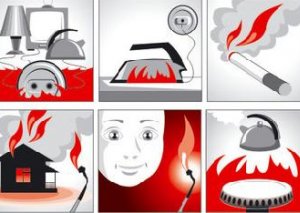 — огонь опасен: он может стать началом пожара и причинить ожог;— существует ряд предметов (спички, бытовая химия, плита…), которые дети не должны трогать;— неосторожное обращение с огнем вызывает пожар;— о признаках пожара надо сообщать взрослым;— пожар уничтожает жилище, вещи («Кошкин дом»);— пожар опасен для жизни и здоровья— пожарные — отважные и сильные борцы с огнем;— пожарных вызывают по телефону 01, баловаться этим номером нельзя.Дети 6-7 лет, подготовительный к школе возраст. Это возраст активного познания мира, причем в основном — руками и ногами. Появляется интерес к осознанному просмотру телепередач, и не всегда адресованных этому возрасту. Зачастую детям этого возраста дают смотреть телевизор не в присутствии взрослых, и ребенок может увидеть пугающие сцены пожара, гибели на пожаре. Это не способствует формированию безопасного поведения. Такие сцены оседают в памяти как безотчетно-пугающие. В этом возрасте общение с книгой приобретает активный характер — ребенок не только слушает, как ему читают, но и пытается читать сам, оценивает иллюстрации. Культура семейного чтения адресована во многом именно «подготовишкам»: у них уже значительно развит словарный запас, они способны оперировать понятиями, делать выводы. Они любят обсуждать прочитанное. У шестилеток появляется интерес к коллективной и соревновательной деятельности — им нравится разгадывать ребусы, шарады вместе с родителями, обыгрывать их. Это можно использовать и в пожарной профилактике: существуют тематические настольно-печатные игры, книжки-игрушки с заданиями.В 6-7-летнем возрасте мы даем доступную информацию, учим правильным действиям. Ребенок должен знать:— пожарных вызывают по телефону, и знать особенности своего телефона;— надо назвать свой адрес, что горит, фамилию, имя и объяснить диспетчеру, почему именно он вынужден звонить в Службу спасения и где находятся родители;— нельзя звонить с шутками и просто «для интереса» в пожарную охрану, потому что это может помешать получить помощь людям, действительно нуждающимся в ней;— бытовой газ взрывоопасен и ядовит, поэтому пользоваться им могут только взрослые;— признаками пожара являются огонь, дым и запах дыма. О них надо обязательно и срочно сообщить взрослым;— нельзя брать вещи, приборы взрослых для игры — не умея их использовать правильно, можно устроить пожар.Во время прогулок дети могут видеть на улице пожарную машину. Если в младшем возрасте мы просто констатировали сам факт: «Это пожарная машина, она спешит на пожар», то сейчас особенно с мальчиком, разговор может быть гораздо подробнее — от марки машины до ее назначения (автоцистерна, автолестница). Обязательно надо рассказать ребенку, что пожарные — люди не только отважные и умелые, но и что они должны много знать. Постарайтесь включить образ пожарного в систему позитивных ценностей ребенка —              «с кого брать пример».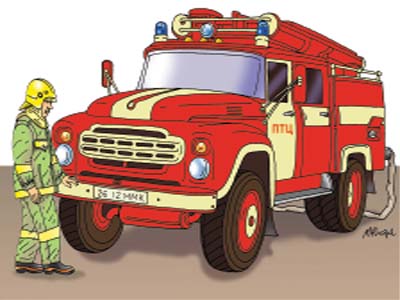 Многочисленные печальные случаи с поджиганием штор, игр в полярников с разведением костра на полу и устройством «камина в замке» в ящике комода — это «творческий почерк» подготовительного к школе возраста.Детей в этом возрасте достаточно часто оставляют дома на непродолжительное время. В связи с этим возникает необходимость научить ребенка при необходимости вызвать пожарных как с домашнего телефона, так и с мобильного, которыми в этом возрасте уже начинают пользоваться — специальные детские модификации снабжены кнопками вызова экстренных служб.Инженер УНДКонстантин СовковНе забывайте о мерах пожарной безопасности в быту!Уважаемые жители, помните и соблюдайте правила пожарной безопасности! При пользовании электроэнергией, включайте в электросеть только исправные электроприборы при наличии несгораемой подставки. Не размещайте включенные электроприборы близко к сгораемым предметам и деревянным конструкциям. Следите, чтобы электрические лампы не касались бумажных и тканевых абажуров. Не забывайте, уходя из дома, выключать электроосвещение. Все электроприборы, в том числе и телевизор, радиоприемник, музыкальный центр и другие (кроме холодильника), отключите от розетки. 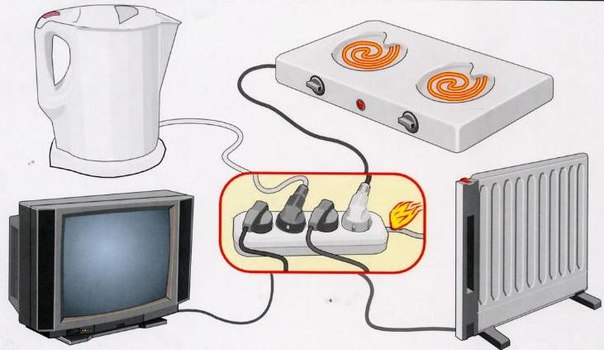 Не применяйте удлинителей кустарного изготовления. Не допускайте одновременного включения в электросеть нескольких мощных потребителей электроэнергии (электроплита, электрокамин, чайник и др.), вызывающих перегрузку электросети. Опасно попадание воды на электропровода. Не следует заклеивать их обоями, подвешивать на гвозди, оттягивать, завязывать в узлы. Применять ветхие соединительные шнуры, удлинители. Крайне опасно использовать неисправные выключатели, розетки, вилки, оголенные провода, соединять провода при помощи скрутки. Серьезную опасность представляет использование нестандартных самодельных предохранителей («жучков») Электросеть от перегрузок и коротких замыканий защищают предохранители только заводского изготовления. Следите за исправностью и чистотой всех электробытовых приборов. Монтаж электропроводки и её ремонт доверяйте только специалистам.Государственный инспекторотдела надзорной   деятельности по   Березовскому и Манскому районам   УНД Главного управления МЧС России по Красноярскому краю    В.В. КолесниковПрофилактическая работа  В соответствии с указанием Департаментра надзорной деятельности и профилактической работы МЧС России от 11.08.2014 №19-5-2-3436, указаниями СРЦ МЧС России от 12.08.2014 № 7-2-10079, от 14.08.2014 № 7-2-10238, а также в рамках исполнения плана проведения Главным управлением МЧС России по Красноярскому краю "Месячника безопасности", совместно с ВДПО проведена тренировка по эвакуации, инструктаж, а также занятия с детьми на противопожарную тематику в КГКОУ "Сосновоборский детский дом"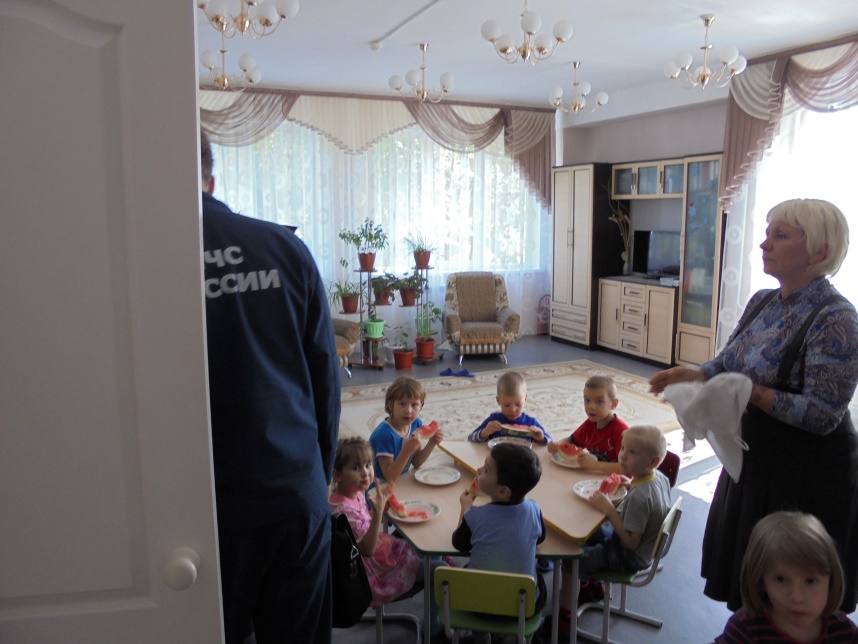 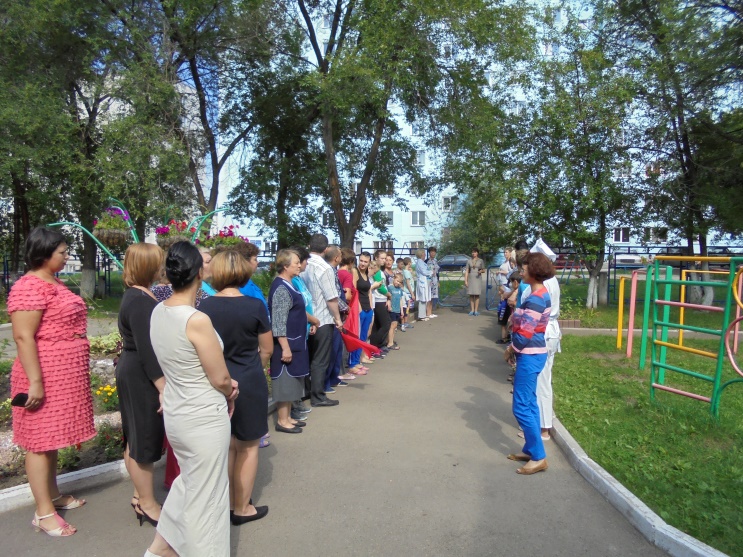 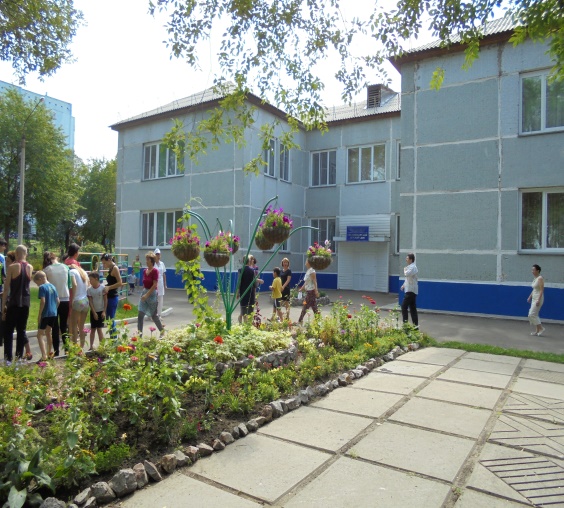 Главный государственный инспектор отдела надзорной   деятельности по   Березовскому и Манскому районам   УНД Главного управления МЧС России по Красноярскому краю    подполковник внутренней службы И.А. ЕвдокимовУроки безопасности для школьниковПравила пожарной безопасности при использовании электроприборов:
•    Не баловаться с огнем. Зажигалка, спички, бенгальские огни детям не игрушка;
•    Выходя из дома, проверяй и выключай электроприборы и газ;
•    Не разжигай костер без взрослых;
•    Не используй электроприборы мокрыми руками, не дергай за шнур, вытаскивая вилку из розетки. Не используй поврежденные электроприборы и искрящие розетки;
•    Не клади посторонние предметы на горячую плиту или включенные электроприборы;

Правила поведения при пожаре
•    Небольшой огонь можно потушить, накрыв одеялом или другой плотной материей. Также можно вылить на него воду или засыпать песком. Не лей воду, если рядом электричество;
•    Если огонь большой надо немедленно покинуть помещение, забрать с собой всех детей, звать взрослых и звонить в пожарную службу 101;
•    При пожаре не используй лифт – это опасно;
•    Если убежать ты не можешь, зови на помощь через окно, звони в пожарную службу;
•    Не прячься под кроватью, шкафом, пожарным будет трудно тебя найти;
•    Если ты задыхаешься от дыма, сядь на пол там дыма меньше.

Правила безопасности дома:
•    Уходя их дома, всегда проверяй, чтобы была закрыта вода;
•    Никогда не трогай оголенные провода под напряжением;
•    Если греешь себе еду, то будь аккуратен, чтобы не обжечься;
•    Если в доме есть запах газа, немедленно открой окна и двери чтобы газ вышел; 
•    Покинь помещение с сильным запахом газа, пока он не выветрится;
•    Сообщи взрослым и в службу газа 104;
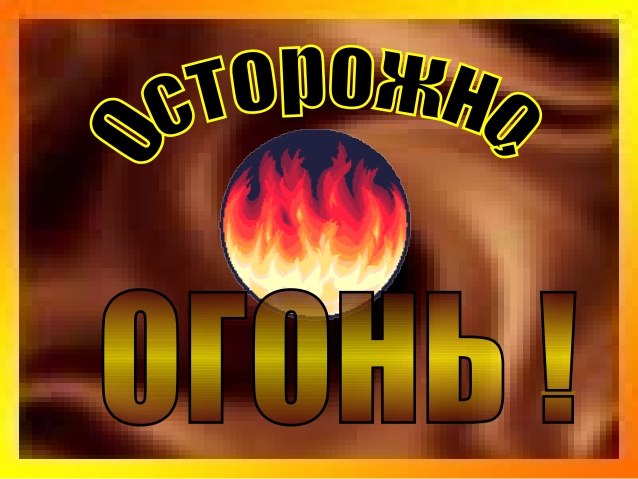 Государственный инспектор отдела надзорной   деятельности по   Березовскому и Манскому районам   УНД Главного управления МЧС России по Красноярскому краю    лейтенант внутренней службы Е.Е. КаусОБЕСПЕЧЕНИЯ ПОЖАРНОЙ БЕЗОПАСНОСТИ ПРОЦЕССОВ ТЕПЛОВОЙ СУШКИ И ХРАНЕНИЯ ЗЕРНАВ сельском хозяйстве наиболее распространена тепловая сушка зерна. Для проведения тепловой сушки применяют зерносушилки. Наиболее распространены зерносушилки шахтного и барабанного типов. Основным узлом этих зерносушилок является тепловой блок – это устройство, предназначенное для сжигания топлива с целью получения теплоносителя.Процесс сушки является пожароопасным. Топливные газы на выходе из топки нагреты до температуры, в пределах 600-800°С. Причинами пожаров в сушилках являются: попадание искр в высушиваемое зерно, подача в сушильные камеры перегретого теплоносителя, нарушение или прекращение подачи зерна в загрузочный бункер, уменьшение скорости или остановка движения зерна, а также нарушение режима розжига сушилки. Наличие отложений пыли в сушильных камерах, и их длительный нагрев, иногда приводят к самовозгоранию пыли. Температура теплоносителя зависит от начальной влажности, вида зерна (продовольственное, семенное), конструкции зерносушилки и может быть, в пределах 70-110°С. Зерно в сушилках нагревают до температуры 40-55°С.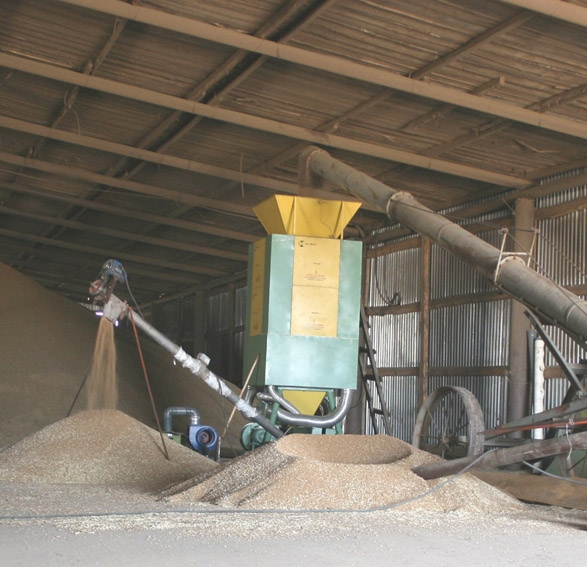 Во многом пожарная опасность зависит и от вида зерна, подаваемого на сушку (овес, просо, ячмень), наличия в нем сорных примесей(соломистые продукты, зерновая пыль, мякина и т. д.), которые загораются легче зерна. Зерновая пыль, выделяющаяся из зерна, кроме того, оседает на конструкциях помещений, элементах оборудования и значительно повышает пожарную опасность процессов сушки.Начавшийся пожар, как правило, получает развитие. Развитию пожаров способствуют оконные, дверные и технологические проемы, включая проемы в противопожарных стенах, разлившееся жидкое топливо, транспортные устройства для перемещения зерна, отложения пыли и другие легкогорючие отходы, воздуховоды систем вентиляции.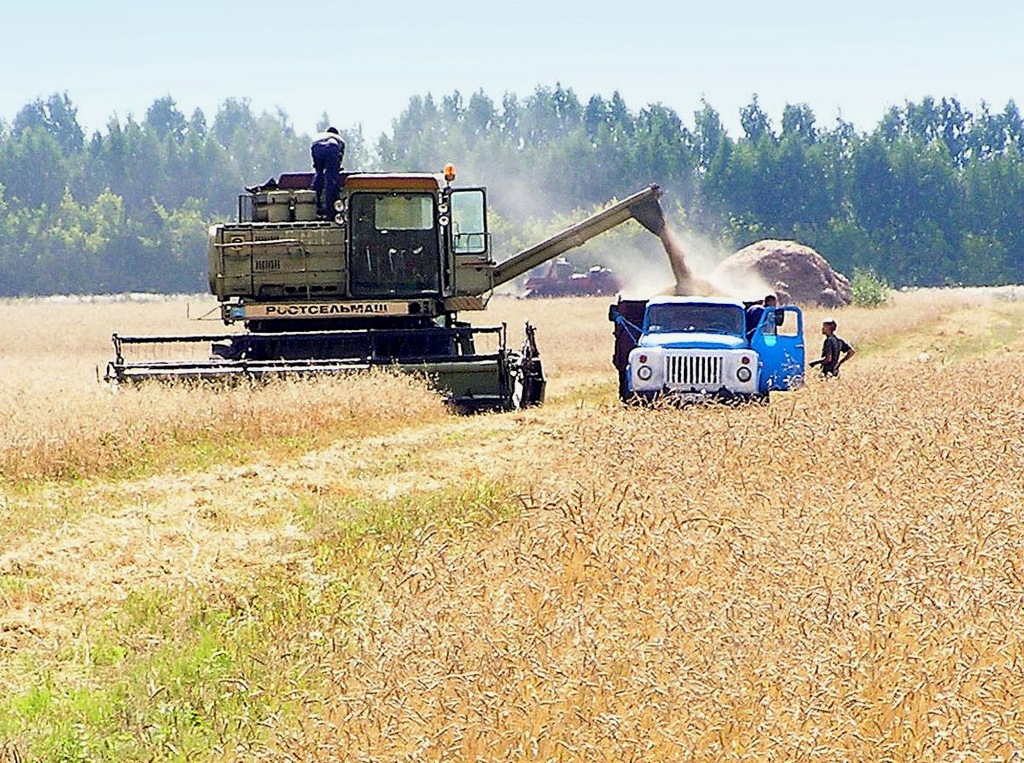 В сушилках, работающих на жидком топливе, могут происходить взрывы в топках в момент розжига при отсутствии или недостаточном времени продувки их объема перед розжигом, а также при внезапном обрыве факела пламени с последующим воспламенением поступающего топлива.Повышенная пожарная опасность процессов сушки и хранения зерна требует неукоснительного соблюдения правил пожарной безопасности включающих:– зерно, поступающее на сушку, должно быть очищено от сорняков, соломистых продуктов, зерновой пыли и другого мусора;– сушильные агрегаты должны периодически очищаться от остатков зерна, грубых кормов и пыли (через каждые сутки работы);– должна соблюдаться предельно допустимая норма запаса твердого топлива в сушилке, которая не должна превышать суточной потребности;– система подачи топлива из топливопроводов и другой арматурыдолжна быть герметичной;– должна осуществляться регулярная смазка подшипников и другихтрущихся частей механизмов;– сушильные агрегаты, работающие на жидком топливе, должныбыть оборудованы, приборами автоматики безопасности, обеспечивающими отключение подачи топлива при затухании факела в топке,повышении температуры и падении давления воздуха перед форсун — кой, а топочные устройства, использующие жидкое и газообразное топливо – взрывными предохранительными клапанами;– должен осуществляться контроль за температурой нагрева зернапутем отбора проб через каждые два часа; регулирование температуры теплоносителя должно осуществляться приборами контроля;– должен соблюдаться режим эксплуатации топки и других устройств и систем безопасности;– все производственные площадки должны быть обеспечены исправными первичными средствами пожаротушения;– производственные помещения, площадки и сооружения для послеуборочной обработки зерна необходимо оборудовать средствамимолниезащиты;– в период хранения зерна необходимо вести систематическое наблюдение за ним, включающее контроль за температурой, влажностьюсемян и окружающего воздуха.Знание технологии, причин возникновения пожаров, соблюдение нормативных требований в совокупности снизят вероятность возникновения пожаров в технологиях сушки и хранении зерна.Заместитель  начальника отдела надзорной деятельности по Березовскому и Манскому районам  УНД Главного управленияМЧС России по Красноярскому краю   майор внутренней службы А.Ю. КадеровКрасноярский край20142013   Количество пожаров26143158   Количество погибших162186   Количество травмированных135192Березовский район20142013   Количество пожаров109120   Количество погибших512   Количество травмированных42Выпускается бесплатно.Тираж 999 экз.№ 2 от 19 сентября 2014 годаВыпускается отделением надзорной деятельности по Березовскому и Манскому районам Красноярского края.Адрес: Красноярский край, п. Березовка, ул. Солнечная, 2, тел. 2-21-36 